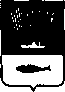 АДМИНИСТРАЦИЯ  ГОРОДА  МУРМАНСКАПОСТАНОВЛЕНИЕ15.03.2013                                                                                                              № 549О внесении изменений в приложение № 2к постановлению администрации города Мурманска от 30.05.2012 № 1160«Об оказании поддержки социально ориентированным некоммерческим организациям в муниципальном образовании город Мурманск»В соответствии с решением Совета депутатов города Мурманска от 26.04.2012 № 48-644 «О Положении об оказании поддержки социально ориентированным некоммерческим организациям в муниципальном образовании город Мурманск», Уставом муниципального образования город Мурманск, кадровыми изменениями постановляю:1. Внести в приложение № 2 к постановлению администрации города Мурманска от 30.05.2012  № 1160 «Об оказании поддержки социально ориентированным организациям в муниципальном образовании город Мурманск» следующие изменения:                                                                                                                                                                                                                - наименование должности члена комиссии Андрианова В.Г. изложить в следующей редакции : «председатель комитета по образованию администрации города Мурманска».          2. Отделу информационно-технического обеспечения и защиты информации администрации города Мурманска (Кузьмин А.Н.) организовать размещение настоящего постановления на официальном сайте администрации города Мурманска в сети Интернет.3.   Редакции газеты «Вечерний Мурманск» (Червякова Н.Г.) опубликовать настоящее постановление.4. Настоящее постановление вступает в силу со дня официального опубликования.5. Контроль за выполнением настоящего постановления возложить на заместителя главы администрации города Мурманска Левченко Л.М.Глава администрации города Мурманска		         		          		                       А.И. Сысоев